В Катон-Карагайском районном суде проведено семинарское занятиеВ Катон-Карагайском районном суде проведено семинарское занятие на тему: «Этика и нормы поведения государственного служащего».Открывая семинар главный специалист Токобаева Ж.С. отметила, что профессиональная этика имеет существенное значение для безупречной репутации работника суда и судебной системы в целом. Далее она ознакомила участников с кодексом этики государственного служащего РК и разъяснила присутствующим обязанности и права государственных служащих.         Государственный служащий должен соблюдать общепринятые морально-этические нормы в обращении с гражданами и коллегами, проявлять вежливость и корректность, своими действиями и поведением не давать повода для критики со стороны общества, принимать меры по недопущению нарушений норм служебной этики со стороны других государственных служащих.В завершении мероприятия сотрудникам даны соответствующие рекомендации как  соблюдать служебную дисциплину, добросовестно исполнять свои служебные обязанности, своим поведением служить примером для остальных коллег.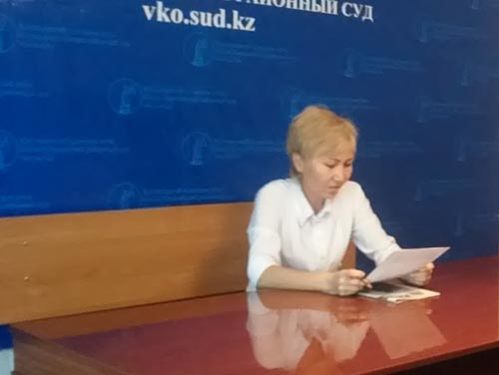 Пресс-служба Катон-Карагайского районного  суда.